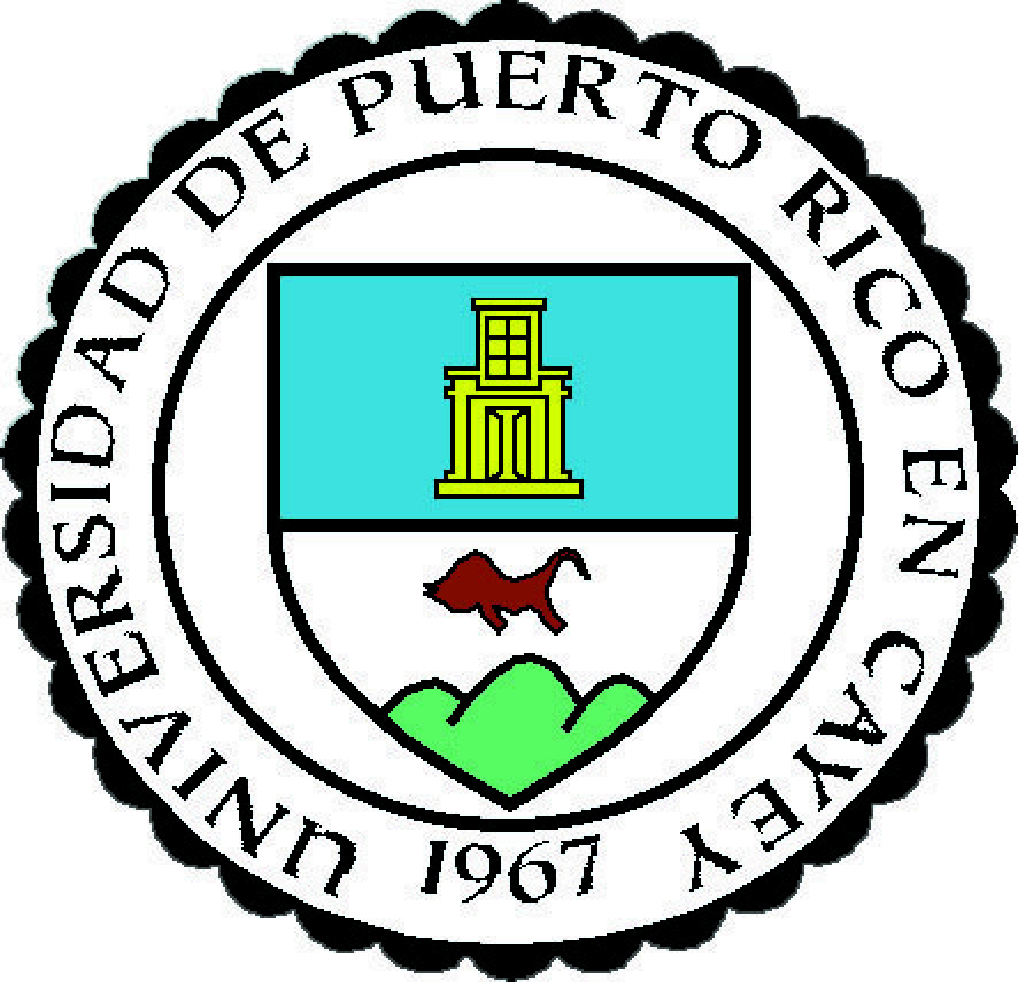 Universidad de Puerto Rico en CayeyPRONTUARIO DE CURSO1.	Información que aparecerá en el catálogo	1.1.	Departamento: _____________________________________	1.2.	Codificación: 7	1.3.	Título: 											1.4.	Requisitos: 	Ninguno 	1.5.	Sesiones en que generalmente se ofrecerá y frecuencia:		___   Primer semestre   ____ Segundo semestre    ____  Verano 	1.6.	Créditos: 	3 créditos	1.7.	Horas semanales: 	3 horas	1.8.	Descripción: 		(Descripción del bosquejo del curso)																																							  2.	Compendio	2.1.	Objetivos:		2.1.1.	Generales:Al terminar el seminario, el estudiante:Colocar objetivos generales del cursoEspecíficos: 		Cada profesor(a) escribirá los objetivos específicos a base del propósito de su curso.2.2    Temas y tiempo aproximado que se dedicarán a cada uno:Los temas podrán variar cada semestre, y el tiempo dedicado a cada uno dependerá del tema a ser discutido.  Cada semestre se seleccionará un tema integrado en cada sección del curso.  Los temas y tiempo serán indicados en el bosquejo del curso.  Ley ADA/Ley 51: La Universidad de Puerto Rico en Cayey cumple con la Ley ADA (Americans with Disabilities Act) y con la Ley 51 (Ley de Servicios Integrales para Personas con Impedimento) para garantizar igualdad tanto en el acceso al salón de clases  como en  la experiencia de enseñanza y aprendizaje. Todo estudiante con impedimento puede informarle y solicitarle al profesor de cada curso el que se le provea acomodo razonable a tono con sus necesidades especiales.  Es prerrogativa del estudiante solicitar el acomodo razonable al Programa de Servicios a Estudiantes con Impedimento localizado en el Decanato de Estudiantes. Esta información es de carácter confidencial y está protegida por la Ley HIPAA.Integridad académica: La Universidad de Puerto Rico promueve los más altos estándares de integridad académica y científica. El Artículo 6.2 del Reglamento General de Estudiantes de la UPR (Certificación Núm. 13, 2009 – 2010, de la Junta de Síndicos) establece que “la deshonestidad académica incluye, pero no se limita, a: acciones fraudulentas, la obtención de notas o grados académicos valiéndose de falsas o fraudulentas simulaciones, copiar total o parcialmente labor académica de otra persona, plagiar total o parcialmente el trabajo de otra persona, copiar total o parcialmente las respuestas de otra persona a las preguntas de un examen, haciendo o consiguiendo que otro tome su nombre cualquier prueba o examen oral o escrito, así como la ayuda o facilitación para que otra persona incurra en la referida conducta”. Cualquiera de estas acciones estará sujeta a sanciones disciplinarias en conformidad con el procedimiento disciplinario establecido en el Reglamento General de Estudiantes de la UPR vigente. Estrategias instruccionales:Conferencia, trabajo colaborativo (en equipo), discusión, laboratorio, investigación, trabajo creativo, entre otros.Instrumentos de avalúo formativo:   Ensayos reflexivos, rúbricas, Reacción Escrita Inmediata (REI), entre otrosMétodos de evaluación sumativa y valor porcentual de cada factor en la calificación final:Sistema de calificación: Las notas se asignarán de acuerdo con la siguiente curva:100 – 90 (A) 	   89 – 80 (B)     79 – 70 (C)     69 – 60 (D)     59 - 0 (F)Textos y otros materiales:Dependerá del curso ofrecido.Bibliografía: (Incluyendo audiovisuales, programados, partituras y otros; deben estar disponibles para los estudiantes.  El docente seleccionará por lo menos tres de la lista presentada a continuación.)3.	Justificación para la creación o revisión del curso y cómo responde a los objetivos del departamento y de la instituciónRegistro de aprobación (indique fechas de las revisiones más recientes): Aprobado por Comité de Currículo Departamental en: 				Aprobado por Departamento en: 					Avalado por Comité de Educación General de la Facultad en: 				  